Correctiesleutel dagtaak 17			Woensdag 13 mei 2020Wiskunde: Getalbegrip tot 100.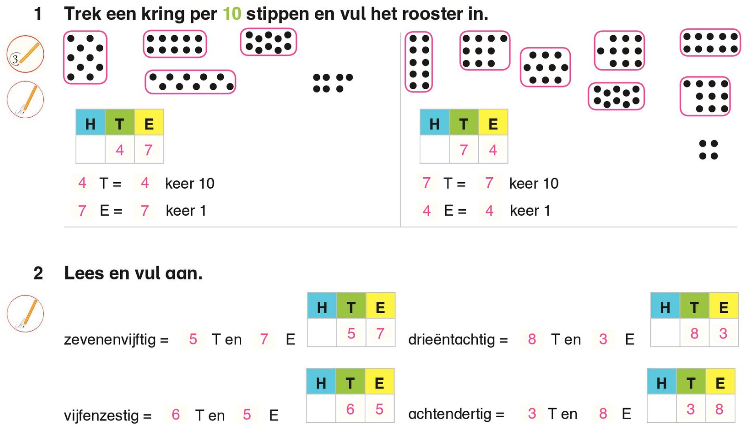 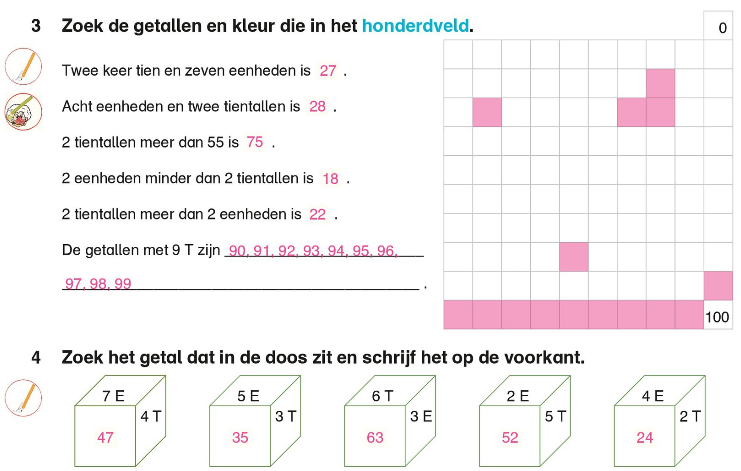 Taal: herhalingsoefeningen taalwijs.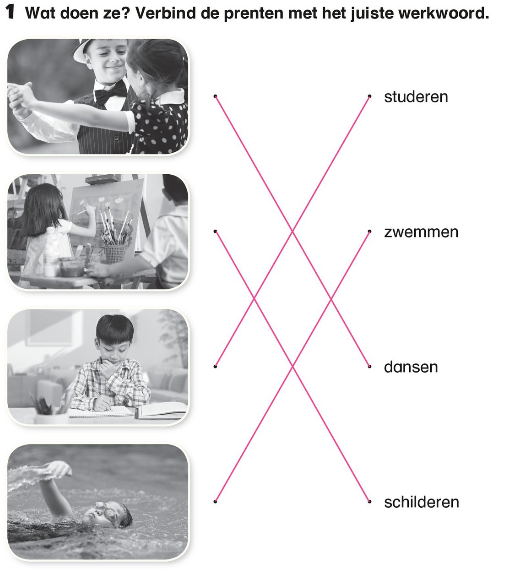 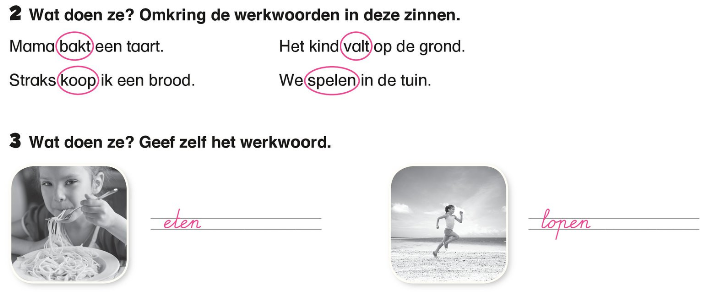 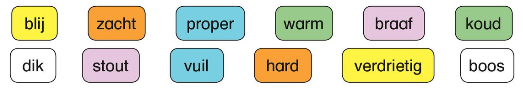 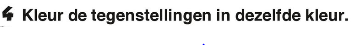 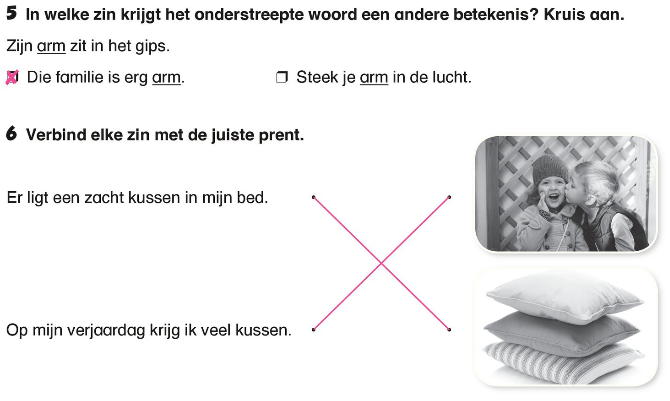 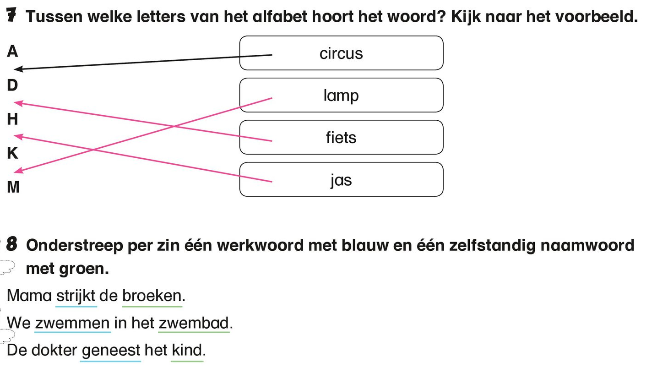 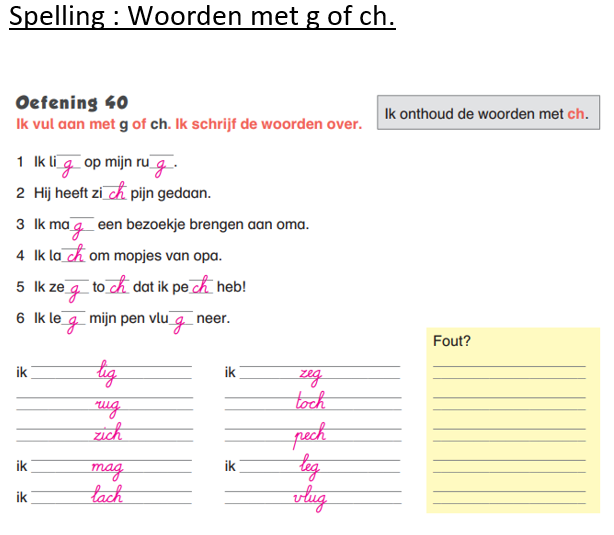 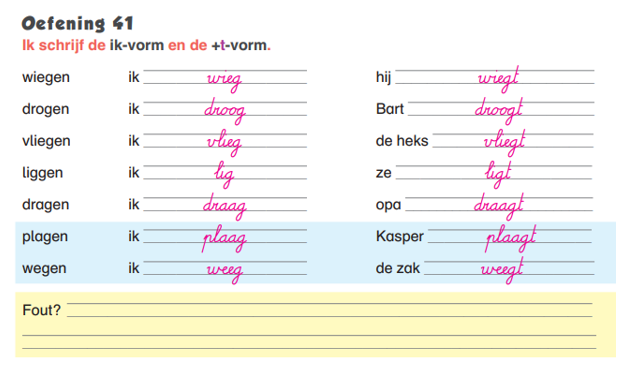 